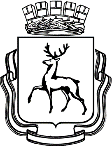 АДМИНИСТРАЦИЯ ГОРОДА НИЖНЕГО НОВГОРОДАМуниципальное бюджетное общеобразовательное учреждение«Школа № 185»План основных мероприятий, организуемых в МБОУ «Школа №185»  в период весенних  каникул 2020-2021  учебного годаРабота учреждений, организующих отдых и оздоровление детей: Лагеря с дневным пребыванием детейМассовые мероприятия (+ онлайн мероприятия)№Полное название учреждения, организующего отдых и оздоровление детейНазвание лагеряСроки проведения сменыПрофиль смены(при наличии)НазваниепрограммыКоличество участниковВозраст участниковФИО ответственного лица, контактный телефон1МБОУ «Школа №185»«Город наук»22.03 – 28.03.2021Гражданско-патриотический«Город наук»3014-15Фрог Л.А.89047935368№№Муниципальный район/городской округМуниципальный район/городской округНазвание мероприятияУчреждение-организаторДата проведенияДата проведенияВремя проведенияВозраст участниковВозраст участниковКоличество участниковФИО ответственного лица, контактный телефонФИО ответственного лица, контактный телефон1. Культурно-массовые мероприятия 1. Культурно-массовые мероприятия 1. Культурно-массовые мероприятия 1. Культурно-массовые мероприятия 1. Культурно-массовые мероприятия 1. Культурно-массовые мероприятия 1. Культурно-массовые мероприятия 1. Культурно-массовые мероприятия 1. Культурно-массовые мероприятия 1. Культурно-массовые мероприятия 1. Культурно-массовые мероприятия 1. Культурно-массовые мероприятия 1. Культурно-массовые мероприятия 1. Культурно-массовые мероприятия 11Ленинский районОнлайн-экскурсия по Московскому планетариюОнлайн-экскурсия по Московскому планетариюОбщеобразовательная организация24.03.202124.03.202112:007 7 25Трутнева Е.В.Трутнева Е.В.22Ленинский районИгра «Что?Где?Когда?»Игра «Что?Где?Когда?»Общеобразовательная организация23.03.202123.03.202111:007715Григорьева А.В.Григорьева А.В.33Ленинский районОнлайн-экскурсия по музеям РоссииОнлайн-экскурсия по музеям РоссииОбщеобразовательная организация23.03.202123.03.202112:007729Барышева Ю.В.Барышева Ю.В.33Ленинский районИгровая программа Игровая программа Общеобразовательная организация23.03.2124.03.2124.03.2123.03.2124.03.2124.03.2111:0011:0011:008910891025Ягодина Т.А.Сербская О.Ю.Елховикова Н.Н.Ягодина Т.А.Сербская О.Ю.Елховикова Н.Н.44Ленинский районОнлайн-экскурсия по Нижегородскому кремлю Онлайн-экскурсия по Нижегородскому кремлю Общеобразовательная организация25.03.2125.03.2111:008828Кондрашина С.Ю.Кондрашина С.Ю.55Ленинский районИгровая программа «своя игра»Игровая программа «своя игра»Общеобразовательная организация26.03.2126.03.2111:009926Сатаева З.В.Сатаева З.В.66Ленинский районЗазеркалье. Приключение Тома СоейраЗазеркалье. Приключение Тома СоейраОбщеобразовательная организация28.03.2128.03.2111:009920Рыбакова Т.А.Рыбакова Т.А.77Ленинский районОнлайн-экскурсия по московскому океанариуму Онлайн-экскурсия по московскому океанариуму Общеобразовательная организация25.03.2125.03.2112:009928Моисеева Ю.В.Моисеева Ю.В.88Ленинский районЛитературная викторина Литературная викторина Общеобразовательная организация24.03.2124.03.2113:00101021Трутнева Е.В.Трутнева Е.В.99Ленинский районБрейн-ринг «Страницы истории»Брейн-ринг «Страницы истории»Общеобразовательная организация23.03.2123.03.2111:00101024Сыщенко Е.В.Сыщенко Е.В.1010Ленинский районНижегородские каникулы Нижегородские каникулы Общеобразовательная организацияС 22.03.21 по 29.03.21С 22.03.21 по 29.03.2110:001010101010Андрейченко  Д.Д.Григорьева А.В.Барышева Ю.В.Андрейченко  Д.Д.Григорьева А.В.Барышева Ю.В.1111Ленинский районВикторина по произведениям А.БартоВикторина по произведениям А.БартоОбщеобразовательная организация24.03.21.24.03.21.10:00101024Штанова Е.А.Штанова Е.А.1212Ленинский районВикторина по Н.НосовуВикторина по Н.НосовуОбщеобразовательная организация24.03.2124.03.2111:008822Сыщенко Е.В.Сыщенко Е.В.1313Ленинский районЧитающая конференция«Весне дорогу!»Читающая конференция«Весне дорогу!»Общеобразовательная организация22.03.2122.03.2112:00111130Козлова М.И.Козлова М.И.1414Ленинский районЧитающая конференцияПо произведениям А.ГринЧитающая конференцияПо произведениям А.ГринОбщеобразовательная организация22.03.2122.03.2114:00121228Козлова М.И.Козлова М.И.1515Канавинский районПрограмма «Млечный путь: прогулка по «звездному колесу»Программа «Млечный путь: прогулка по «звездному колесу»Нижегородский планетарий им Г.М. Гречко24.03.2124.03.2116:00151526Кондакова А.А.Кондакова А.А.1616Ленинский районПрограмма «Звездное небо Нижнего»Программа «Звездное небо Нижнего»Общеобразовательная организация25.03.2125.03.2116:00131324Кондакова А.А.Кондакова А.А.1717Нижегородский районСпектакль «Филумена Мартурано»Спектакль «Филумена Мартурано»Театр Комедии21.03.2121.03.2112:00141430Рогова Н.Ю.Рогова Н.Ю.1818Ленинский районИнтеллектуальный марафонИнтеллектуальный марафонОбщеобразовательная организация24.03.2124.03.2110:00131321Балюк И.П.Балюк И.П.1919Канавинский район«Невидимая мощь Вселенной»«Невидимая мощь Вселенной»Нижегородский планетарий им Г.М. Гречко24.03.2124.03.2112:00121220Базина И.АБазина И.А2020Автозаводский районПросмотр фильма «Райя и последний дракон»Просмотр фильма «Райя и последний дракон»ТЦ «РИО»22.03.2122.03.2111:00141421Волкова Т.В.Волкова Т.В.2121Ленинский районВиртуальная экскурсия по МосквеВиртуальная экскурсия по МосквеОбщеобразовательная организация26.03.2126.03.2116:00171728Фатьянова В.А.Фатьянова В.А.2222Ленинский районОнлайн – игра «Всем лучшим во мне,  я обязан книгам»Онлайн – игра «Всем лучшим во мне,  я обязан книгам»Библиотека Блока23.03.2123.03.2111:00141419Шатова О.М.Шатова О.М.2323Ленинский районКлассное мероприятие: «Нескучные каникулы»МК «Робототехника»Классное мероприятие: «Нескучные каникулы»МК «Робототехника»Общеобразовательная организация23.03.2123.03.2110:0011:0012:001211121130Круглова Е.А.Горбачева Е.С.Круглова Е.А.Горбачева Е.С.2424Ленинский районКлассное мероприятие: «Нескучные каникулы»МК «Туризм»Классное мероприятие: «Нескучные каникулы»МК «Туризм»Общеобразовательная организация24.03.2124.03.2110:0011:0012:0012131112131150Круглова Е.АИгнатченко О.А..Горбачева Е.С.Круглова Е.АИгнатченко О.А..Горбачева Е.С.2525Нижегородский районДомик КаширинаДомик КаширинаОбщеобразовательная организация29.03.2129.03.2110:00121221Гостева Е.Т.Гостева Е.Т.2626Ленинский районВикторина«Улицы Н.Новгорода»Викторина«Улицы Н.Новгорода»Общеобразовательная организация22.03.2122.03.2112.00101023Кондакова А.А.Кондакова А.А.2727Ленинский районИгра «Памятники Нижнего Новгорода»Игра «Памятники Нижнего Новгорода»Общеобразовательная организация24.03.2124.03.2113.00151530Кондакаво А.А.Кондакаво А.А.2. Спортивно-оздоровительные мероприятия2. Спортивно-оздоровительные мероприятия2. Спортивно-оздоровительные мероприятия2. Спортивно-оздоровительные мероприятия2. Спортивно-оздоровительные мероприятия2. Спортивно-оздоровительные мероприятия2. Спортивно-оздоровительные мероприятия2. Спортивно-оздоровительные мероприятия2. Спортивно-оздоровительные мероприятия2. Спортивно-оздоровительные мероприятия2. Спортивно-оздоровительные мероприятия2. Спортивно-оздоровительные мероприятия2. Спортивно-оздоровительные мероприятия2. Спортивно-оздоровительные мероприятия11Ленинский районМинифутболМинифутболОбщеобразовательная организация22.03.2122.03.2112.00-13.00151530Калюжина Т.В.Калюжина Т.В.22Ленинский районМинифутболМинифутболОбщеобразовательная организация22.03.2122.03.2113.00-14.00101020Елкин М.С.3-а клЕлкин М.С.3-а кл33Ленинский районМинифутболМинифутболОбщеобразовательная организация23.03.2123.03.2112.00-13.00111124Елкин М.С.4-е клЕлкин М.С.4-е кл44Ленинский районПионерболПионерболОбщеобразовательная организация22.03.2122.03.2115.00-16.00131316Калачев А.Е.7-аКалачев А.Е.7-а55Ленинский районПионерболПионерболОбщеобразовательная организация23.03.2123.03.2112.00-13.00111120Елкин М.С5б,5гЕлкин М.С5б,5г66Ленинский районВолейболВолейболОбщеобразовательная организация23.03.2123.03.2113.30-14.30151530Калюжина Т.ВКалюжина Т.В77Ленинский районФлорболФлорболОбщеобразовательная организация24.03.2124.03.2112.00-13.00151530Калюжина Т.ВКалюжина Т.В88Ленинский районБаскетболБаскетболОбщеобразовательная организация24.03.2124.03.2113.30-15.0015-1715-1730Калягин В.И 10а,10бКалягин В.И 10а,10б99Ленинский районВолейболВолейболОбщеобразовательная организация25.03.2125.03.2112.00-13.00141417Калачев А.Е.8-аКалачев А.Е.8-а1010Ленинский районНастольный тенисНастольный тенисОбщеобразовательная организация25.03.2125.03.2113.30-14.30151530Калюжина Т.ВКалюжина Т.В1111Ленинский районБаскетболБаскетболОбщеобразовательная организация26.03.2126.03.2112.00-13.00151530Калюжина Т.ВКалюжина Т.В1212Ленинский районВолейболВолейболОбщеобразовательная организация26.03.2126.03.2113.30-15.0016-1716-1727Калягин В.И. 11а и 10вКалягин В.И. 11а и 10в3. Работа с детьми "группы риска" (находящиеся в ТЖС, состоящие на профилактических учетах)3. Работа с детьми "группы риска" (находящиеся в ТЖС, состоящие на профилактических учетах)3. Работа с детьми "группы риска" (находящиеся в ТЖС, состоящие на профилактических учетах)3. Работа с детьми "группы риска" (находящиеся в ТЖС, состоящие на профилактических учетах)3. Работа с детьми "группы риска" (находящиеся в ТЖС, состоящие на профилактических учетах)3. Работа с детьми "группы риска" (находящиеся в ТЖС, состоящие на профилактических учетах)3. Работа с детьми "группы риска" (находящиеся в ТЖС, состоящие на профилактических учетах)3. Работа с детьми "группы риска" (находящиеся в ТЖС, состоящие на профилактических учетах)3. Работа с детьми "группы риска" (находящиеся в ТЖС, состоящие на профилактических учетах)3. Работа с детьми "группы риска" (находящиеся в ТЖС, состоящие на профилактических учетах)3. Работа с детьми "группы риска" (находящиеся в ТЖС, состоящие на профилактических учетах)3. Работа с детьми "группы риска" (находящиеся в ТЖС, состоящие на профилактических учетах)3. Работа с детьми "группы риска" (находящиеся в ТЖС, состоящие на профилактических учетах)3. Работа с детьми "группы риска" (находящиеся в ТЖС, состоящие на профилактических учетах)1Ленинский районЛенинский районЛенинский районБеседа с элементами тренинга по профилактике правонарушений несовершеннолетнихОбщеобразовательная организация23.03.2124.03.2113.00-14.3013.00-14.3013.00-14.3013.00-14.3013.00-14.3013.00-14.3015(9в)15(9б)1315Зайчек Е.Б2Ленинский районЛенинский районЛенинский районВстреча-беседа со специалистом КДН и ЗП Спрешинской С.Б. «Административные правонарушения и ответственность подростков за данные нарушения» (участники лагеря)Общеобразовательная организация22.03.2113.30-14.3013.30-14.3013.30-14.301530Зайчек Е.Б. СпециалистКДН и ЗПСпрешинская С.Б.3Ленинский районЛенинский районЛенинский районПросмотр и обсуждение фильма «Офицеры»Общеобразовательная организация26.03.2112.30-15.0012.30-15.0012.30-15.0012-1410(ВШУ)Зайчек Е.Б. 4. Работа с семьей4. Работа с семьей4. Работа с семьей4. Работа с семьей4. Работа с семьей4. Работа с семьей4. Работа с семьей4. Работа с семьей4. Работа с семьей4. Работа с семьей4. Работа с семьей4. Работа с семьей4. Работа с семьей4. Работа с семьей1Ленинский районЛенинский районЛенинский районРейд «Подросток» совместно с инспектором ОДН и членами Родительского патруля»:Контроль за выполнением административного закона РФ ст. 20.20., за проведением свободного времени обучающихся школы.  Общеобразовательная организация26.03.2118.00-20.0018.00-20.0018.00-20.0012-17По требованиюЗайчек Е.Б. 2Ленинский районЛенинский районЛенинский районКонсультации для родителей  Общеобразовательная организация24.03.2125.03.219.00-15.0010.00-14.309.00-15.0010.00-14.309.00-15.0010.00-14.30По требованиюЗайчек Е.Б. 